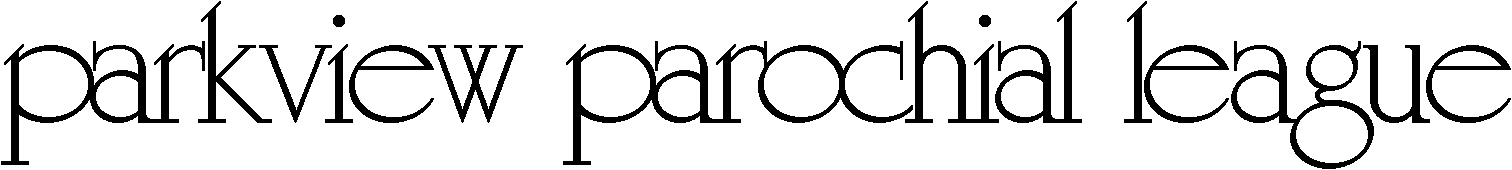 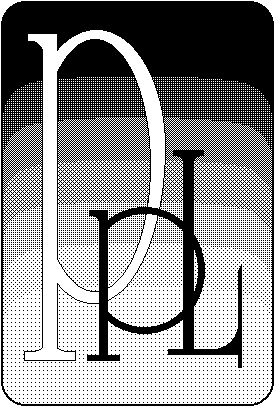 June 30, 2022To:  All Parkview Athletic Directors, Volleyball and Basketball CoordinatorsFrom : Keith Stachowiak The last 2 seasons have been very difficult due to Covid 19 as we all know.  We are optimistic that Covid 19 restrictions are behind us for the upcoming season but only time will tell.  It seems as if many things will never go back to the way they used to be. We did not play the 2020-2021 season due to Covid and we struggled throughout the 2021-2022 season with restrictions, cancellations and rescheduling of some games.  We had fewer teams registered and decided not to raise the referee pay or team fees.  Unfortunately, we lost money last year and have been struggling to determine exactly what to do for the upcoming season. It is getting more difficult to get Referees, especially for basketball. Many Referees continue to retire or just not ref anymore and very few younger people have stepped forward to replace them. Hence there is a nationwide shortage of referees for all sports and divisions.  Also due to the cost of cars and gas both going up dramatically, the cost for referee’s travel has increased accordingly not to mention inflation and rising wages for all jobs. We have been lagging behind other leagues in referee pay at $28 per game or match. We feel we need to raise the ref pay to at least $30 this upcoming season and evaluate where the market rate is next season. We brought up trophies at the last Basketball meeting and no one had much to say which indicated to us that maybe dropping trophies for the players in order to lower the team fees would be of interest.  We also realize that the maximum admission fees for league games have not been increased on more than 25 years so maybe it is time to raise the fees in order to help offset increasing team fees.  Therefore, we would like to propose some options and ask each school to vote on them.  Proposal A: Volleyball Team Fees increase from $335 to $400 and continue to award trophies for First, Second and Third place for divisions of 9 teams or more or First and Second place for Divisions of less than 9 teams plus tiesBasketball Team Fees increase from $400 to $515 and trophies are awarded as stated aboveProposal B: Volleyball Team Fees increase from $335 to $360 and no trophies are awarded by the LeagueBasketball Team fees increase from $400 to $475 and no trophies are awardedProposal C: Raise admission fees from $0.50 for Elementary School Students, $1 for High School and $2 for Adults to:$1 for Elementary School Students, $2 for High School Students and Seniors over age 65 and $3 for AdultsThis would eliminate the need for coins at the admission table.  School season passes would still be allowed. We would ask each school to vote for A or B and Yes or No to Proposal C by JULY 15 at the latest.     One vote per school, If you do not vote by   July 15 we will proceed without your input and use the votes we have at that time to make our decision. Please email your vote to: rogerlewicki@hotmail.comIn the meantime, Roger and Ken Lewicki will be emailing you and posting the team registration information and gym availability forms for you to fill out for volleyball and will show the team fees as TBD (To Be Determined).  They will be due on Friday July 22 along with your check once we determine the team fees. Please notify your treasurer of this due date as we had several teams pay their fees late last year. Sincerely  Keith Stachowiak President – Parkview Parochial League